                 紐約華僑學校2020年春季班行事曆  12/1/2019修訂 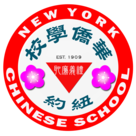 New York Chinese School 2020 Spring Semester Calendar   Address地址: 62 Mott Street, New York, NY 10013      Office Hours: Monday-Friday: 1:00 pm ~ 6:00 pm  Phone電話: (212)226-3320 / (212)226-3321 						   	      Saturday & Sunday: 9:20 am ~ 5:20 pm  網站WWW: http://www.nychineseschool.org/home.html				 辦公時間:星期一~星期五(下午1 ~ 6點)  Email電子郵件: info@nychineseshcool.org		                                  星期六、星期日(上午9:20 ~下午5:20)    星期一二三四五六日          行事紀要/ Agenda       DayMonthMonTueWedThuFriSatSun          行事紀要/ Agenda一月202122232425261/25 ~ 27日 農曆新年 Lunar New Year放假 (school closed)January27282930311/28平日課後班第一天上課 (PS124接學開始) Weekday After-school Program First Day of School (PS124 Pick-Up starts)122/1週六班 開學日Saturday Classes First Day of School二月February34567892/2週日班 開學日Sunday Classes First Day of School二月February10111213141516171819202122232/15 ~ 21仲冬假期 Midwinter Recess 放假(school closed) 2425262728 293/1三月March2345678三月March91011121314153/12 國父逝世紀念日Dr. Sun Yat-Sen Memorial Day三月March161718192021223/21 畢業照拍攝（中華公所會議室） 
     Graduation Picture Day（CCBA Meeting Room）三月March232425262728293/28 青年節紀念活動 (七年級以上) (禮堂)     Chinese Youth Day Event (7th grade Up)（Auditorium） 30313/28~4/26 秋季班早鳥註冊(舊生)  Early-bird Registration for Fall Semester123454/4 認字比賽 (幼稚園至一年級) (禮堂) 
   I-Know-Chinese-Word (Pre-K to 1st grade)（Auditorium）四月April67891011124/9~ 17春假 Spring Recess 放假(school closed) 四月April131415161718194/18~5/17 夏季班早鳥註冊(舊生) 
          Early-bird Registration for Summer Semester202122232425264/18~4/19 畢業典禮排練（禮堂）
          Graduation Rehearsal（Auditorium）27282930123五月May456789105/9 亞裔傳統月 Asian Heritage Talent Show (禮堂)      鋼琴班演奏會Piano Recital (Piano Class) （Auditorium）五月May111213141516175/16~5/17 畢業典禮排練（禮堂）
          Graduation Rehearsal（Auditorium）181920212223245/25陣亡將士紀念日 Memorial Day  放假(school closed)5/30週六班 期末考試 Saturday Classes Final Exam5/31週日班 期末考試 Sunday Classes Final Exam252627282930315/25陣亡將士紀念日 Memorial Day  放假(school closed)5/30週六班 期末考試 Saturday Classes Final Exam5/31週日班 期末考試 Sunday Classes Final Exam12   23 45676/4 週年紀念日Anniversary Day 放假(school closed)6/6週六班 課程結束日Saturday Classes Last Day of School6/7週日班 課程結束日Saturday Classes Last Day of School6/8課後班 期末考試 After-School Program Final Exam6/9六月文職日June Clerical Day放假(school closed)6/12平日課後班課程結束日    Weekday After-School Program Last Day of School6/13畢業典禮(幼稚園高班、小學六年級、初中三年級及高中三年級之畢業生)（禮堂）Graduation Ceremony (for Upper Kindergarten, 6th grade, 9thgrade and 12th grade students) （Auditorium）7/6~8/15 夏季班課程Summer School Weekday Program六月June8910111213146/4 週年紀念日Anniversary Day 放假(school closed)6/6週六班 課程結束日Saturday Classes Last Day of School6/7週日班 課程結束日Saturday Classes Last Day of School6/8課後班 期末考試 After-School Program Final Exam6/9六月文職日June Clerical Day放假(school closed)6/12平日課後班課程結束日    Weekday After-School Program Last Day of School6/13畢業典禮(幼稚園高班、小學六年級、初中三年級及高中三年級之畢業生)（禮堂）Graduation Ceremony (for Upper Kindergarten, 6th grade, 9thgrade and 12th grade students) （Auditorium）7/6~8/15 夏季班課程Summer School Weekday Program六月June151617181920216/4 週年紀念日Anniversary Day 放假(school closed)6/6週六班 課程結束日Saturday Classes Last Day of School6/7週日班 課程結束日Saturday Classes Last Day of School6/8課後班 期末考試 After-School Program Final Exam6/9六月文職日June Clerical Day放假(school closed)6/12平日課後班課程結束日    Weekday After-School Program Last Day of School6/13畢業典禮(幼稚園高班、小學六年級、初中三年級及高中三年級之畢業生)（禮堂）Graduation Ceremony (for Upper Kindergarten, 6th grade, 9thgrade and 12th grade students) （Auditorium）7/6~8/15 夏季班課程Summer School Weekday Program222324252627286/4 週年紀念日Anniversary Day 放假(school closed)6/6週六班 課程結束日Saturday Classes Last Day of School6/7週日班 課程結束日Saturday Classes Last Day of School6/8課後班 期末考試 After-School Program Final Exam6/9六月文職日June Clerical Day放假(school closed)6/12平日課後班課程結束日    Weekday After-School Program Last Day of School6/13畢業典禮(幼稚園高班、小學六年級、初中三年級及高中三年級之畢業生)（禮堂）Graduation Ceremony (for Upper Kindergarten, 6th grade, 9thgrade and 12th grade students) （Auditorium）7/6~8/15 夏季班課程Summer School Weekday Program29306/4 週年紀念日Anniversary Day 放假(school closed)6/6週六班 課程結束日Saturday Classes Last Day of School6/7週日班 課程結束日Saturday Classes Last Day of School6/8課後班 期末考試 After-School Program Final Exam6/9六月文職日June Clerical Day放假(school closed)6/12平日課後班課程結束日    Weekday After-School Program Last Day of School6/13畢業典禮(幼稚園高班、小學六年級、初中三年級及高中三年級之畢業生)（禮堂）Graduation Ceremony (for Upper Kindergarten, 6th grade, 9thgrade and 12th grade students) （Auditorium）7/6~8/15 夏季班課程Summer School Weekday Program